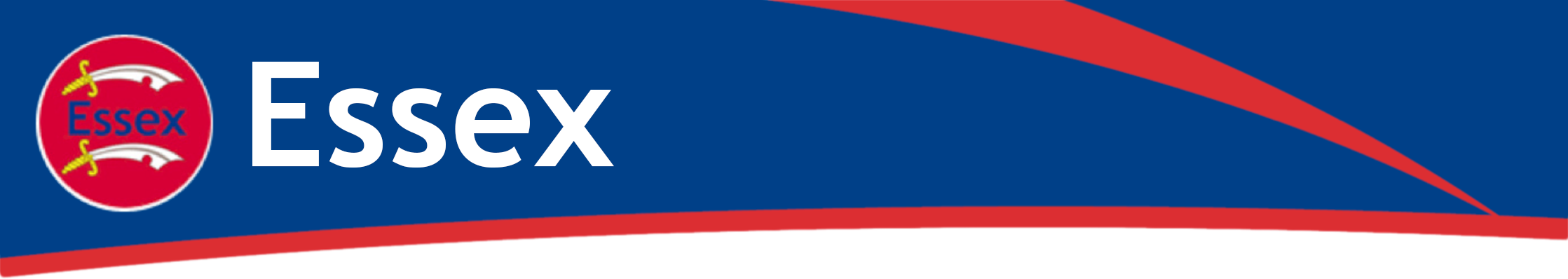 Booking Form and Disclaimer for Rallies The Cruising Association Essex Section Burnham Rally Date: Saturday 23rd – 24th September2023 Organiser: Chris Dyer Phone 07778 901 086 Host Boat Name: Holly Blue The summer is yet young and so we plan have another go at an Essex section rally, this time at Burnham on Crouch. As before, the plan is for a relaxed weekend gathering. There will be a pontoon get together on Saturday afternoon. Please bring drinks, glasses and nibbles to share if you can. Saturday evening we have dinner at the Swallowtail, the marina restaurant meeting 1900 for 1930. Non-sailors welcome.   Please book online and make your menu choices before 16 September 2023. Tickets are £24 for two courses, starter and main. Desserts can be ordered and paid on the night. For people who are not leaving early on Sunday, breakfast is available in the Swallowtail from 10am. Below, you will find the rally booking form for boats which we use to inform the marina harbourmaster. Arrival As you near the entrance, please contact the HM on VHF Ch 80 and let them know you are part of the CA Rally. Please complete all sections of the Rally booking form below, including the declaration on the last page, and email to essex@theca.org.uk before 16 September 2023. Burnham Rally booking form I wish to attend the Burnham Rally I require a berth for the following dates: Name of Skipper: Mobile: Email address: Likely number of persons on board: Name of Boat: Length in metres: Beam in metres: Draft: in metres Please indicate: Monohull / Catamaran Sailing yacht/Motor Yacht Terms and Conditions applicable to the running of a CA Meet, Rally or Cruise-in-Company 1. The skipper shall be a fully paid up member of the CA. 2. Should the rally have to be cancelled before it starts then all monies will be returned to participants. The organisers retain the right to vary the programme if necessary. 3. A vessel may withdraw from the rally but will still be liable for costs unless their place is filled by another vessel or suppliers agree to reduce their charge, which the organisers will use all reasonable efforts to achieve. 4. Vessels attending the events are to be covered by adequate third party and public liability insurance. Minimum £2,000,000 for any one accident. 5. The event organisers and organising body shall not be in any way liable for any loss, damage, death or personal injury howsoever caused to the owner, skipper, his/her crew or other persons on a boat, as a result of their taking part in the meet, rally or cruise-in-company. Moreover, every skipper/owner warrants the suitability of his/her yacht/boat for the meet, rally or cruise-in-company and that his/her boat is insured for taking part in the meet, rally or cruise-in-company. 6. When on a meet, rally or cruise-in-company with the CA the safety of any yacht/boat and her entire management including insurance shall be the sole responsibility of the owner/skipper who must ensure that the yacht/boat is fully found, thoroughly seaworthy and manned by a crew of sufficient number and experience who are physically fit to face bad weather. The owner/skipper must be satisfied as to the soundness of the hull, spars, rigging, sails and all other gear. He/she must ensure that all safety equipment is properly maintained, stowed and in-date and that the crew know where it is kept and how it is to be used. PLEASE CONFIRM: The vessel is insured with: (insert name of company) and I have Third Party and Public Liability insurance cover of at least £2,000,000 for any one accident. My insured cruising range covers the area relevant to this event. I am aware that the Cruising Association and the Rally organisers accept no responsibility for the safety of my vessel, or its crew. The decision to sail and all handling of the vessel and its tender are the responsibility of the skipper who should take the decisions knowing the abilities of their vessel and crew. I confirm by adding my name below that I have read and agree to the General Conditions that apply to the CA Sections’ Rallies/ Meets and Cruises. Signed: Date: To be signed by the Skipper/Boat Owner Please change the name of the file to Burnham Rally (Your surname) (Your Boat name) and return to essex@theca.org.uk